Quarantine ExercisesLesson 4 – Present Progressive/ContinuousInstructions:Write an affirmative, a negative and an interrogative sentence expressing what you see in each of the following pictures:        Example provided: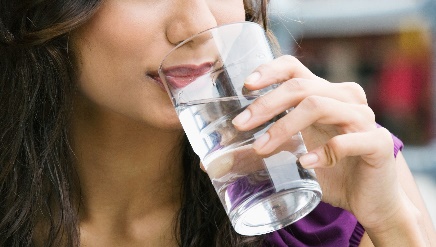 She is drinking water.She is not drinking water.Is she drinking water?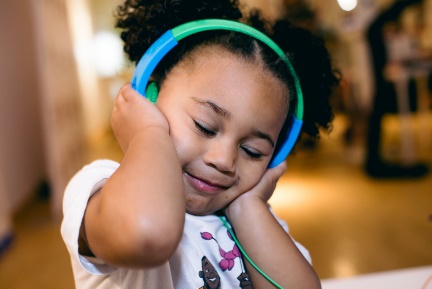 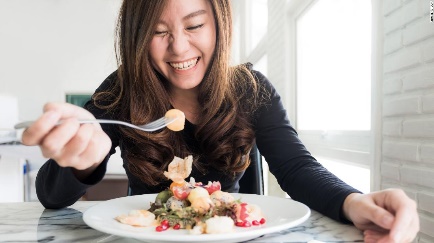 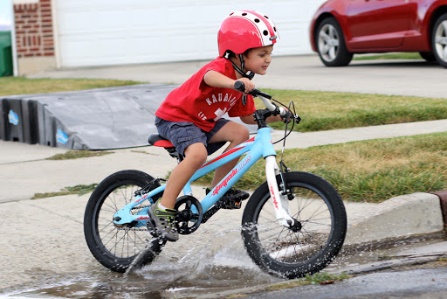 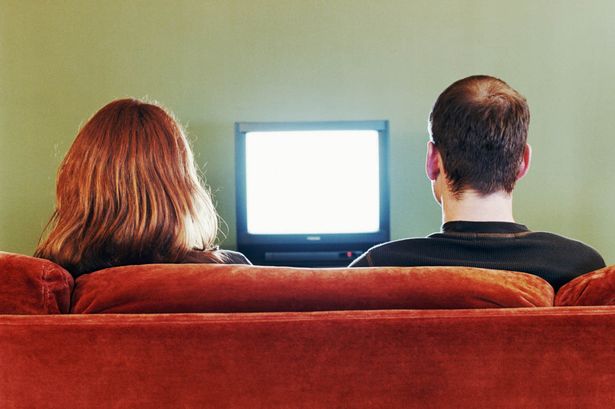 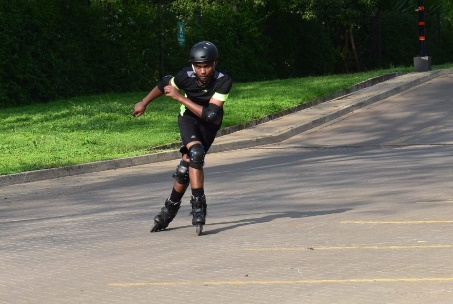 